Vzdelávacia oblasť: Umenie a kultúra Pieseň - Na dvore býva sliepočka https://www.youtube.com/watch?v=LwfZhnczCZUPesnička  SPIEVANKOVO 2 - Ťuki ťuki ťukalo https://www.youtube.com/watch?v=HObTJlKl9DYPieseň - Jar je tu (spievame na melódiu Prší, prší...)(Autor textu piesne: Danka Vitálošová) https://nasedeticky.sk/hudobna-vychova/11019/jarna-piesen/Veľkonočný zajačik trochu inak 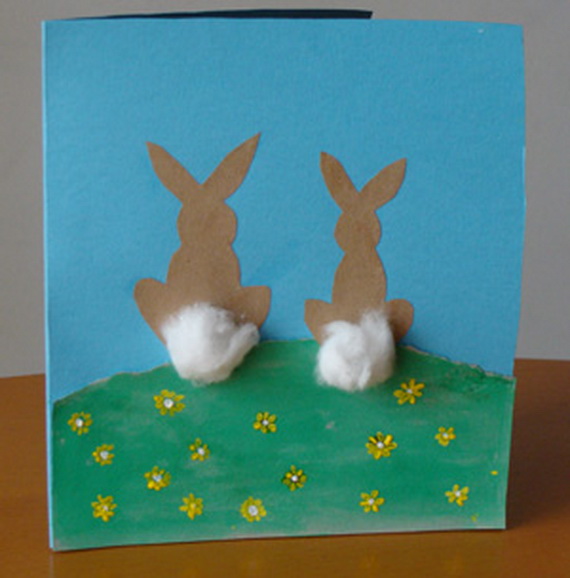 Od vajíčka po kuriatko 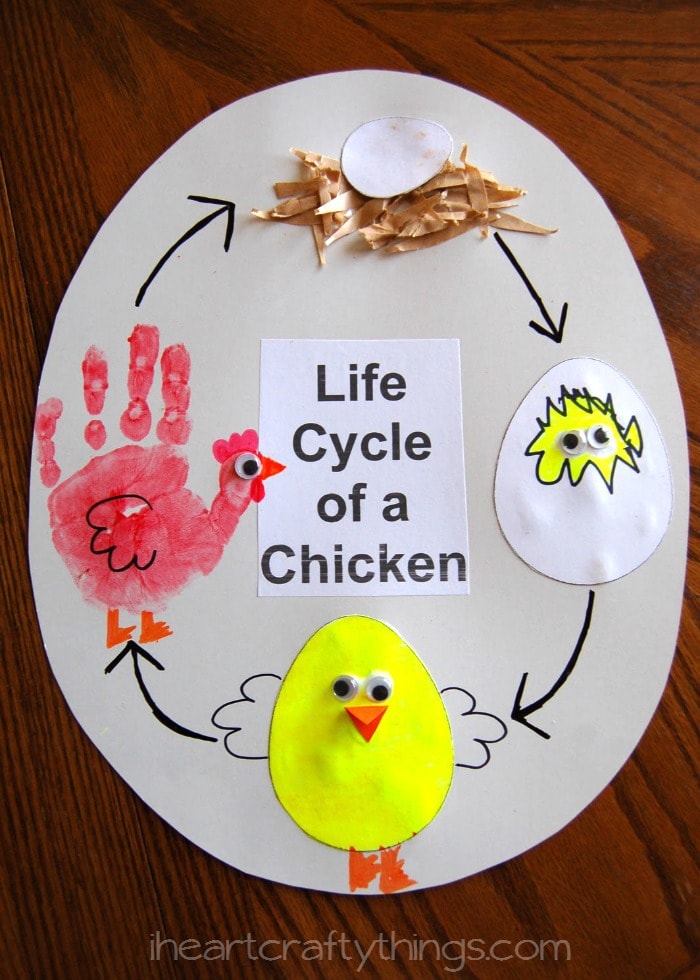 